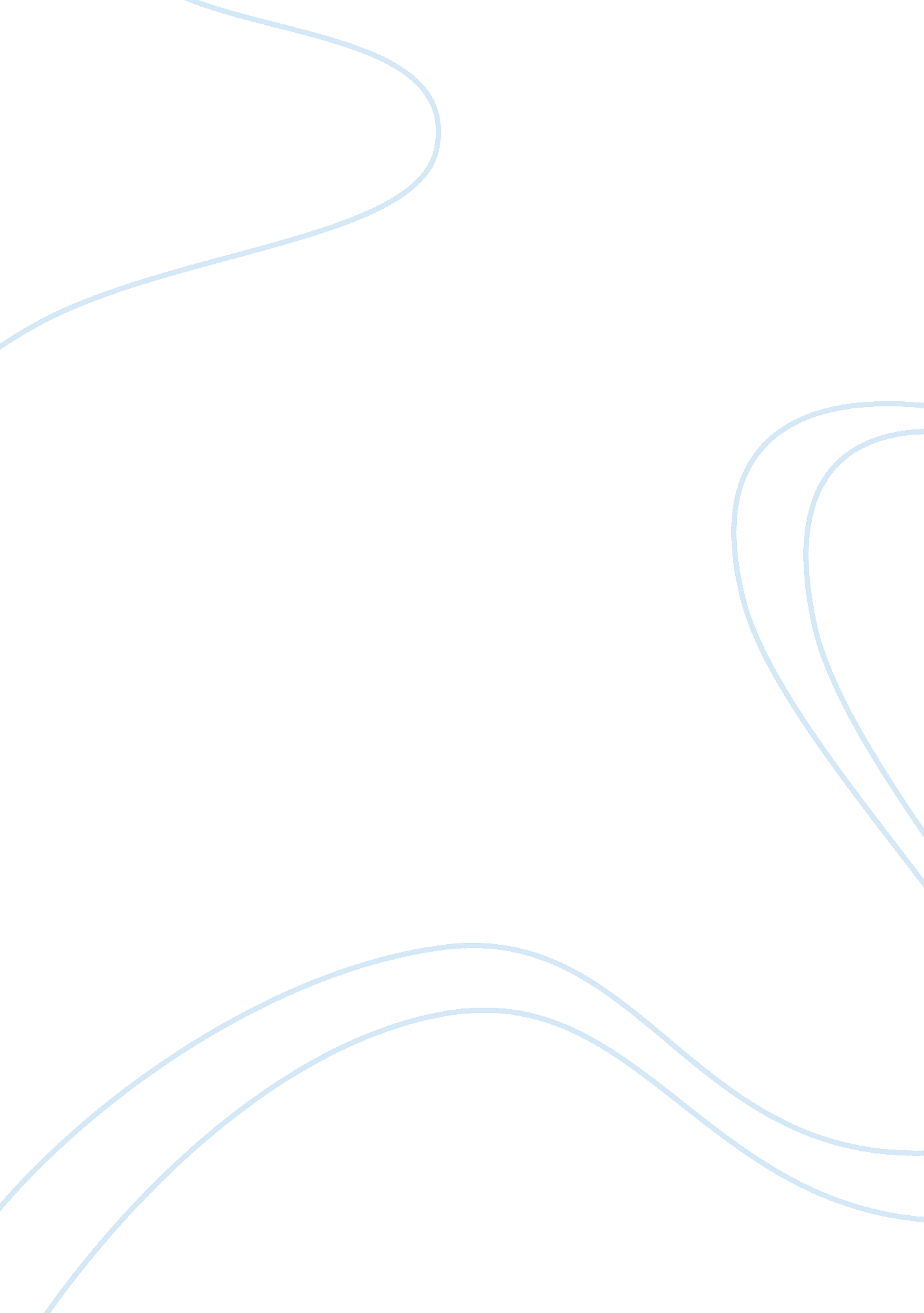 White collar crimeLaw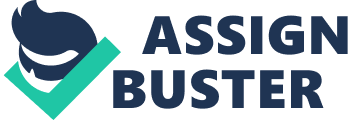 White Collar Crime Affiliation White Collar Crime White-collar crimes are committed by professional who are well educated and who understand various ways of strategizing, as well as, formulating ways of making more money. The reason rich people commit crimes is to satisfy their lifestyle and continue entertaining themselves. However, because all the money they need cannot nit be acquired legally, they have to come up with illegal ways to make more money. For instance, since the introduction of Ponzi schemes by Charles Ponzi in 1920 the schemes have become a venue for the rich to make more money (Gottschalk, 2010). Additionally, the law enforcement agencies do not focus their attention on the rich as they have the money to go to the law. This is the reason there are many poor in prisoners. While the poor fill the prisons, the rich are making more money. 
The other reason the rich want to get more than they already have is solely that they want to have more power over the powerless. In the sense that, the poor do not have an ability to measure up to the poor; because there is power inequality that is mostly caused by the rich having more than the poor. In additional, the poor do not have the ability or the resources to commit sophisticated crimes making them susceptible to jail, as they do not plan. This is because crimes committed by white-collar criminals compared to those committed by blue-collar criminals are sophisticated in nature because of the resources required to commit such crimes (Siegel, 2013). In the case of Ponzi scheme, the rich use the poor to make money because the scheme uses new users to pay the old investors and the new investors are mostly the poor. Therefore, it is correct to state the rich want to be richer because of power and maintenance of social status. 
References 
Gottschalk, P. (2010). White-collar crime: Detection, prevention and strategy in business enterprises. Boca Raton: Universal Publishers. 
Siegel, L. J. (2013). Criminology: Theories, Patterns, and typologies. Belmont, CA: Thomson/Wadsworth. 